附件2湖南农业大学2023级成教新生缴费流程关注“湖南非税”微信公众号或“湖南非税”支付宝生活号→点击“在线缴费”（支付宝客户端点击“湖南非税”）→选择“教育缴费”→地区选择“湖南省，湖南省本级”→学校选择“湖南农业大学继续教育学院”→缴费类别选择“学费杂费”→选择“学号”或“身份证号码”输入学号或身份证号码、姓名→输入验证码点击查询→确认无误后点击“去缴款”进行缴费。因银行卡缴费金额限制不能一次性支付完成的，可通过点击“本次缴费”金额右边框，修改金额后分次进行缴费。因“湖南非税”小程序系统暂不成熟稳定，请注意不要用小程序缴费。学杂费票据将在新生入学后统一发放。如有疑问，请拨打电话0731-84618037(计财处)进行咨询。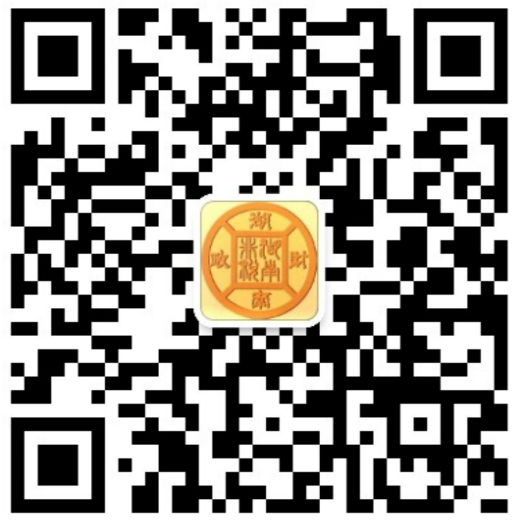 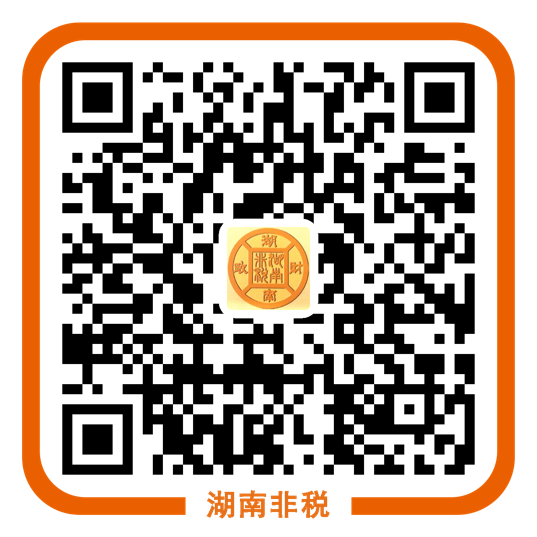    扫码关注微信公众号               扫码关注支付宝生活号